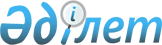 О перечне международных и региональных (межгосударственных) стандартов, а в случае их отсутствия – национальных (государственных) стандартов, в результате применения которых на добровольной основе обеспечивается соблюдение требований технического регламента Евразийского экономического союза "О требованиях к минеральным удобрениям" (ТР ЕАЭС 039/2016), и перечне международных и региональных (межгосударственных) стандартов, а в случае их отсутствия – национальных (государственных) стандартов, содержащих правила и методы исследований (испытаний) и измерений, в том числе правила отбора образцов, необходимые для применения и исполнения требований технического регламента Евразийского экономического союза "О требованиях к минеральным удобрениям" (ТР ЕАЭС 039/2016) и осуществления оценки соответствия объектов технического регулированияРешение Коллегии Евразийской экономической комиссии от 26 ноября 2019 года № 201
      В соответствии с пунктом 4 Протокола о техническом регулировании в рамках Евразийского экономического союза (приложение № 9 к Договору о Евразийском экономическом союзе от 29 мая 2014 года) и пунктом 5 приложения № 2 к Регламенту работы Евразийской экономической комиссии, утвержденному Решением Высшего Евразийского экономического совета от 23 декабря 2014 г. № 98, Коллегия Евразийской экономической комиссии решила:     
      1. Утвердить прилагаемые:   
      перечень международных и региональных (межгосударственных) стандартов, а в случае их отсутствия – национальных (государственных) стандартов, в результате применения которых на добровольной основе обеспечивается соблюдение требований технического регламента Евразийского экономического союза "О требованиях к минеральным удобрениям" (ТР ЕАЭС 039/2016);    
      перечень международных и региональных (межгосударственных) стандартов, а в случае их отсутствия – национальных (государственных) стандартов, содержащих правила и методы исследований (испытаний) и измерений, в том числе правила отбора образцов, необходимые для применения и исполнения требований технического регламента Евразийского экономического союза "О требованиях к минеральным удобрениям" (ТР ЕАЭС 039/2016) и осуществления оценки соответствия объектов технического регулирования.
      2. Настоящее Решение вступает в силу по истечении 30 календарных дней с даты его официального опубликования.    ПЕРЕЧЕНЬ    
международных и региональных (межгосударственных) стандартов, а в случае их отсутствия – национальных (государственных) стандартов, в результате применения которых на добровольной основе обеспечивается соблюдение требований технического регламента Евразийского экономического союза "О требованиях к минеральным удобрениям" (ТР ЕАЭС 039/2016)  ПЕРЕЧЕНЬ    
международных и региональных (межгосударственных) стандартов, а в случае их отсутствия – национальных (государственных) стандартов, содержащих правила и методы исследований (испытаний) и измерений, в том числе правила отбора образцов, необходимые для применения и исполнения требований технического регламента Евразийского экономического союза "О требованиях к минеральным удобрениям" (ТР ЕАЭС 039/2016) и осуществления оценки соответствия объектов технического регулирования   
					© 2012. РГП на ПХВ «Институт законодательства и правовой информации Республики Казахстан» Министерства юстиции Республики Казахстан
				
      Председатель Коллегии     
Евразийской экономической комиссии

Т. Саркисян     
УТВЕРЖДЕН    
Решением Коллегии     
Евразийской экономической      
комиссии    
от 26 ноября 2019 г. № 201     
№ п/п
Структурный элемент или объект технического регулирования технического регламента Евразийского экономического союза
Обозначение и наименование стандарта
Примечание
1
2
3
4
приложение 2 
ГОСТ 2-2013 "Селитра аммиачная. Технические условия"
приложение 2 
ГОСТ 2081-2010 "Карбамид. Технические условия"
приложение 2 
ГОСТ Р 51520-99 "Удобрения минеральные. Общие технические условия"
приложение 2 
СТ РК ГОСТ Р 51520-2010 "Удобрения минеральные. Общие технические условия"
раздел V, пункт 12
ГОСТ 30333-2007 "Паспорт безопасности химической продукции. Общие требования"
раздел V, пункт 12
ГОСТ 32421-2013 "Классификация химической продукции, опасность которой обусловлена физико-химическими свойствами. Методы испытаний взрывчатой химической продукции"
раздел V, пункт 12
ГОСТ 32419-2013 "Классификация опасности химической продукции. Общие требования"
раздел V, пункт 12
ГОСТ 32424-2013 "Классификация опасности химической продукции по воздействию на окружающую среду. Общие требования"
раздел VII, пункт 22
ГОСТ 31340-2013 "Предупредительная маркировка химической продукции. Общие требования"УТВЕРЖДЕН 
Решением Коллегии  
Евразийской экономической  
комиссии 
от 26 ноября 2019 г. № 201  
№ п/п
Структурный элемент или объект технического регулирования технического регламента Евразийского экономического союза
Обозначение и наименование стандарта
Примечание
1
2
3
4
приложение 2
ГОСТ 21560.0-82 "Удобрения минеральные. Методы отбора и подготовки проб"
применяется до его актуализации и внесения в настоящий перечень
приложение 2
ГОСТ 30182-94 "Удобрения минеральные. Общие требования. Отбор проб"
приложение 2
ГОСТ EN 1482-1-2013 "Удобрения и известковые материалы. Отбор и подготовка проб. Часть 1. Отбор проб"
приложение 2
ГОСТ EN 1482-2-2013 "Удобрения и известковые материалы. Отбор и подготовка проб. Часть 2. Подготовка проб"
приложение 2
СТ РК ИСО 8358-2010 "Удобрения твердые. Подготовка образцов для химического и физического анализа"
применяется до разработки соответствующего межгосударственного стандарта и внесения его в настоящий перечень
приложение 2, показатель "массовая доля биурета в карбамиде"
ГОСТ 32555-2013 "Карбамид (мочевина). Фотометрический метод определения содержания биурета"
приложение 2, показатель "массовая доля биурета в карбамиде"
ГОСТ EN 15479-2013 "Удобрения. Спектрометрическое определение биурета в карбамиде"
приложение 2, показатель "удельная активность естественных (природных) радионуклидов"
ГОСТ 30108-94 с изм. № 2 BY "Материалы и изделия строительные. Определение удельной эффективной активности естественных радионуклидов"
приложение 2, показатель "рН водного раствора с массовой долей аммиачной селитры 10%"
ГОСТ 2-2013 "Селитра аммиачная. Технические условия" (подраздел 7.10)
приложение 2, показатель "гранулометрический состав аммиачной селитры"
ГОСТ 21560.1-82 "Удобрения минеральные. Метод определения гранулометрического состава"
приложение 2, показатель "содержание хлора в аммиачной селитре"
ГОСТ 33831-2016 "Селитра аммиачная и удобрения на ее основе. Метод определения массовой доли хлоридов"
приложение 2, показатель "содержание горючих веществ в аммиачной селитре"
ГОСТ 33812-2016 "Селитра аммиачная и удобрения на ее основе. Метод определения содержания горючих органических веществ"
приложение 2, показатель "содержание меди в аммиачной селитре"
ГОСТ 33813-2016 "Селитра аммиачная и удобрения на ее основе. Метод определения содержания меди"
приложение 2, показатель "пористость (способность удерживать масло) аммиачной селитры при температуре 25 – 50 °С"
ГОСТ 29288-92 "Удобрения с высоким содержанием азота. Нитрат аммония. Метод определения способности удерживать масло"
приложение 2, показатель "пористость (способность удерживать масло) аммиачной селитры при температуре 25 – 50 °С"
ГОСТ 33832-2016 "Селитра аммиачная и удобрения на ее основе. Метод определения пористости"